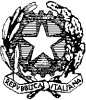 AMBITI PREVISTI DALLA LEGGE E LORO INDICATORI...l... sottoscritt... 	, dichiara che le attività sopra indicate non hanno avuto accesso ad altri finanziamenti, consapevole, ai sensi degli artt. 75 e 76 del D.P.R. 445/2000, delle sanzioni previste in caso di false dichiarazioni.FIRMA DEL DOCENTEISTITUTO COMPRENSIVO STATALE “GARIBALDI MONTALCINI”VAIRANO PATENORA (CE)SCHEDA PER LA VALORIZZAZIONE DEL MERITOAi fini di quanto previsto dall’art.1c.da126-129 della L.13.07.2015,n.107A.S.    2019/2020___________COGNOME..........................................................	NOME................................................................DATA di nascita ……………………………INDIRIZZO……………………………………………….Ordine scuola________________Plesso ______________________   classi_______________________ Disciplina insegnata:Area A“Qualità dell’insegnamento e del contributo al miglioramento dell’istituzione scolastica, nonché al successo formativo e scolastico degli studentiArea A“Qualità dell’insegnamento e del contributo al miglioramento dell’istituzione scolastica, nonché al successo formativo e scolastico degli studentiArea A“Qualità dell’insegnamento e del contributo al miglioramento dell’istituzione scolastica, nonché al successo formativo e scolastico degli studentiArea A“Qualità dell’insegnamento e del contributo al miglioramento dell’istituzione scolastica, nonché al successo formativo e scolastico degli studentiArea A“Qualità dell’insegnamento e del contributo al miglioramento dell’istituzione scolastica, nonché al successo formativo e scolastico degli studentiArea A“Qualità dell’insegnamento e del contributo al miglioramento dell’istituzione scolastica, nonché al successo formativo e scolastico degli studentiArea A“Qualità dell’insegnamento e del contributo al miglioramento dell’istituzione scolastica, nonché al successo formativo e scolastico degli studentiINDICATORIDESCRITTORIDOCENTEpresenza descrittori (X)DOCENTEpresenza descrittori (X)DIRIGENTEpresenza/ assenza dei descrittoriDIRIGENTEpresenza/ assenza dei descrittoriDOCUMENTABILITA’A.1Valorizzazione di attività ed esperienze didattiche innovative inserite nel POF della scuola e finalizzate al miglioramento della didattica, all’inclusione, al potenziamento, al recupero degli apprendimenti(escluso FF.SS.)1.Figure di Coordinamento per il Sostegno  Individuazione                eDocumentazione a cura del docente (o riferimento agli atti della scuola)A.1Valorizzazione di attività ed esperienze didattiche innovative inserite nel POF della scuola e finalizzate al miglioramento della didattica, all’inclusione, al potenziamento, al recupero degli apprendimenti(escluso FF.SS.)2. Referente B.E.S.  Individuazione                eDocumentazione a cura del docente (o riferimento agli atti della scuola)A.1Valorizzazione di attività ed esperienze didattiche innovative inserite nel POF della scuola e finalizzate al miglioramento della didattica, all’inclusione, al potenziamento, al recupero degli apprendimenti(escluso FF.SS.)3. Referente Autismo  Individuazione                eDocumentazione a cura del docente (o riferimento agli atti della scuola)A.1Valorizzazione di attività ed esperienze didattiche innovative inserite nel POF della scuola e finalizzate al miglioramento della didattica, all’inclusione, al potenziamento, al recupero degli apprendimenti(escluso FF.SS.)4.Referente Bullismo  Individuazione                eDocumentazione a cura del docente (o riferimento agli atti della scuola)A.1Valorizzazione di attività ed esperienze didattiche innovative inserite nel POF della scuola e finalizzate al miglioramento della didattica, all’inclusione, al potenziamento, al recupero degli apprendimenti(escluso FF.SS.)6. Altro 	6. Altro 	6. Altro 	6. Altro 	6. Altro 	  Individuazione                eDocumentazione a cura del docente (o riferimento agli atti della scuola)A.2Valorizzazione di incarichi e responsabilità finalizzati alla progettazione e realizzazione di azioni di miglioramento dell’istituzione scolastica.(escluso FF.SS.)1.Partecipazione elaborazione Piano di Miglioramento1.Partecipazione elaborazione Piano di MiglioramentoIndividuazione                eDocumentazione a cura del docente (o riferimento agli atti della scuola)A.2Valorizzazione di incarichi e responsabilità finalizzati alla progettazione e realizzazione di azioni di miglioramento dell’istituzione scolastica.(escluso FF.SS.)2. Partecipazione elaborazione Rapporto di Autovalutazione 2. Partecipazione elaborazione Rapporto di Autovalutazione Individuazione                eDocumentazione a cura del docente (o riferimento agli atti della scuola)A.2Valorizzazione di incarichi e responsabilità finalizzati alla progettazione e realizzazione di azioni di miglioramento dell’istituzione scolastica.(escluso FF.SS.)3. Partecipazione Nucleo Interno di Valutazione3. Partecipazione Nucleo Interno di ValutazioneIndividuazione                eDocumentazione a cura del docente (o riferimento agli atti della scuola)A.2Valorizzazione di incarichi e responsabilità finalizzati alla progettazione e realizzazione di azioni di miglioramento dell’istituzione scolastica.(escluso FF.SS.)4. Collaborazione, raccolta, inserimento, analisi ed elaborazione dei dati per rilevazione INVALSI 4. Collaborazione, raccolta, inserimento, analisi ed elaborazione dei dati per rilevazione INVALSI Individuazione                eDocumentazione a cura del docente (o riferimento agli atti della scuola)A.2Valorizzazione di incarichi e responsabilità finalizzati alla progettazione e realizzazione di azioni di miglioramento dell’istituzione scolastica.(escluso FF.SS.)5. Altro _____________________5. Altro _____________________Individuazione                eDocumentazione a cura del docente (o riferimento agli atti della scuola)A.3Iniziative di ampliamento dell’offerta formativa documentata (escluso eventuale F.S.) 1. Disponibilità come accompagnatore viaggio d’istruzione (una referenza perogni giorno impegnato).1. Disponibilità come accompagnatore viaggio d’istruzione (una referenza perogni giorno impegnato). IncaricoA.3Iniziative di ampliamento dell’offerta formativa documentata (escluso eventuale F.S.) 2. Altro _____________________2. Altro _____________________ IncaricoArea B«Risultati ottenuti dal docente o dal gruppo di docenti in relazione al potenziamento delle competenze degli alunni e dell’innovazione didattica e metodologica, nonché della collaborazione alla ricerca didattica, alla documentazione e alla diffusione di buone pratiche didattiche»Area B«Risultati ottenuti dal docente o dal gruppo di docenti in relazione al potenziamento delle competenze degli alunni e dell’innovazione didattica e metodologica, nonché della collaborazione alla ricerca didattica, alla documentazione e alla diffusione di buone pratiche didattiche»Area B«Risultati ottenuti dal docente o dal gruppo di docenti in relazione al potenziamento delle competenze degli alunni e dell’innovazione didattica e metodologica, nonché della collaborazione alla ricerca didattica, alla documentazione e alla diffusione di buone pratiche didattiche»Area B«Risultati ottenuti dal docente o dal gruppo di docenti in relazione al potenziamento delle competenze degli alunni e dell’innovazione didattica e metodologica, nonché della collaborazione alla ricerca didattica, alla documentazione e alla diffusione di buone pratiche didattiche»Area B«Risultati ottenuti dal docente o dal gruppo di docenti in relazione al potenziamento delle competenze degli alunni e dell’innovazione didattica e metodologica, nonché della collaborazione alla ricerca didattica, alla documentazione e alla diffusione di buone pratiche didattiche»Area B«Risultati ottenuti dal docente o dal gruppo di docenti in relazione al potenziamento delle competenze degli alunni e dell’innovazione didattica e metodologica, nonché della collaborazione alla ricerca didattica, alla documentazione e alla diffusione di buone pratiche didattiche»INDICATORIDESCRITTORIDOCENTEpresenza descrittori (X)DOCENTEpresenza descrittori (X)DIRIGENTEpresenza/ assenza descrittoriDOCUMENTABILITA’B.1Potenziamento delle competenze e innovazione didattica e metodologica1. Referenti Dipartimenti Disciplinari (ogni ordine di scuola)    Individuazione                eDocumentazione a cura del docente (o riferimento agli atti della scuola B.1Potenziamento delle competenze e innovazione didattica e metodologica2. Referenti Progetti Curricolari e per lo sviluppo di competenze trasversali: cittadinanza attiva, volontariato, sviluppo sostenibile, legalità, solidarietà, salute, ecc. (una evidenza per ogni progetto)    Individuazione                eDocumentazione a cura del docente (o riferimento agli atti della scuola B.1Potenziamento delle competenze e innovazione didattica e metodologica3. Organizzazione di classi virtuali (una evidenza per ogni classe virtuale)    Individuazione                eDocumentazione a cura del docente (o riferimento agli atti della scuola B.2Collaborazione alla ricerca didattica, alla documentazione e alla diffusione di buone pratiche didattiche1.Sperimentazione, diffusione e disseminazione di pratiche didattiche innovative Individuazione                eDocumentazione a cura del docente (o riferimento agli atti della scuola)B.2Collaborazione alla ricerca didattica, alla documentazione e alla diffusione di buone pratiche didattiche 2.Sperimentazione, diffusione e disseminazione di pratiche valutative innovativeIndividuazione                eDocumentazione a cura del docente (o riferimento agli atti della scuola)3.Disseminazione attività scolastiche (articoli, ecc.)Area C:«Responsabilità assunte nel coordinamento organizzativo e didattico e nella formazione del personale»Area C:«Responsabilità assunte nel coordinamento organizzativo e didattico e nella formazione del personale»Area C:«Responsabilità assunte nel coordinamento organizzativo e didattico e nella formazione del personale»Area C:«Responsabilità assunte nel coordinamento organizzativo e didattico e nella formazione del personale»Area C:«Responsabilità assunte nel coordinamento organizzativo e didattico e nella formazione del personale»Area C:«Responsabilità assunte nel coordinamento organizzativo e didattico e nella formazione del personale»Area C:«Responsabilità assunte nel coordinamento organizzativo e didattico e nella formazione del personale»INDICATORIDESCRITTORIDESCRITTORIDOCENTEpresenza descrittori (X)DIRIGENTEpresenza/ assenza descrittoriDOCUMENTABILITA’DOCUMENTABILITA’C.1Valorizzazione di incarichi e responsabilità assunte nel coordinamento organizzativo e didattico escluse da accesso ad altri finanziamenti1. Responsabili di Area Territoriale 1. Responsabili di Area Territoriale Individuazione                eDocumentazione a cura del docente (o riferimento agli atti della scuola)Individuazione                eDocumentazione a cura del docente (o riferimento agli atti della scuola)C.1Valorizzazione di incarichi e responsabilità assunte nel coordinamento organizzativo e didattico escluse da accesso ad altri finanziamenti2. Coordinatore plesso2. Coordinatore plessoIndividuazione                eDocumentazione a cura del docente (o riferimento agli atti della scuola)Individuazione                eDocumentazione a cura del docente (o riferimento agli atti della scuola)C.1Valorizzazione di incarichi e responsabilità assunte nel coordinamento organizzativo e didattico escluse da accesso ad altri finanziamenti3. Coordinatore classe Scuola Secondaria 3. Coordinatore classe Scuola Secondaria Individuazione                eDocumentazione a cura del docente (o riferimento agli atti della scuola)Individuazione                eDocumentazione a cura del docente (o riferimento agli atti della scuola)C.1Valorizzazione di incarichi e responsabilità assunte nel coordinamento organizzativo e didattico escluse da accesso ad altri finanziamenti4. Coordinatore classe Scuola Primaria4. Coordinatore classe Scuola PrimariaIndividuazione                eDocumentazione a cura del docente (o riferimento agli atti della scuola)Individuazione                eDocumentazione a cura del docente (o riferimento agli atti della scuola)C.1Valorizzazione di incarichi e responsabilità assunte nel coordinamento organizzativo e didattico escluse da accesso ad altri finanziamenti5. Tutor docente neo-immesso in ruolo 5. Tutor docente neo-immesso in ruolo Individuazione                eDocumentazione a cura del docente (o riferimento agli atti della scuola)Individuazione                eDocumentazione a cura del docente (o riferimento agli atti della scuola)C.1Valorizzazione di incarichi e responsabilità assunte nel coordinamento organizzativo e didattico escluse da accesso ad altri finanziamenti6. Tutor tirocinanti 6. Tutor tirocinanti Individuazione                eDocumentazione a cura del docente (o riferimento agli atti della scuola)Individuazione                eDocumentazione a cura del docente (o riferimento agli atti della scuola)C.1Valorizzazione di incarichi e responsabilità assunte nel coordinamento organizzativo e didattico escluse da accesso ad altri finanziamenti7. Tutor alternanza scuola-lavoro7. Tutor alternanza scuola-lavoroIndividuazione                eDocumentazione a cura del docente (o riferimento agli atti della scuola)Individuazione                eDocumentazione a cura del docente (o riferimento agli atti della scuola)C.1Valorizzazione di incarichi e responsabilità assunte nel coordinamento organizzativo e didattico escluse da accesso ad altri finanziamenti8. Referente Tecnico d'Aula 8. Referente Tecnico d'Aula Individuazione                eDocumentazione a cura del docente (o riferimento agli atti della scuola)Individuazione                eDocumentazione a cura del docente (o riferimento agli atti della scuola)C.1Valorizzazione di incarichi e responsabilità assunte nel coordinamento organizzativo e didattico escluse da accesso ad altri finanziamenti9. Partecipazione alle procedure di gara per l'acquisizione di beni e servizi (visite/viaggi diistruzione,  ecc.)9. Partecipazione alle procedure di gara per l'acquisizione di beni e servizi (visite/viaggi diistruzione,  ecc.)Individuazione                eDocumentazione a cura del docente (o riferimento agli atti della scuola)Individuazione                eDocumentazione a cura del docente (o riferimento agli atti della scuola)C.1Valorizzazione di incarichi e responsabilità assunte nel coordinamento organizzativo e didattico escluse da accesso ad altri finanziamenti10. Altro ______________________10. Altro ______________________Individuazione                eDocumentazione a cura del docente (o riferimento agli atti della scuola)Individuazione                eDocumentazione a cura del docente (o riferimento agli atti della scuola)